МИНОБРНАУКИ РОССИЙСКОЙ ФЕДЕРАЦИИБузулукский гуманитарно-технологический институт (филиал) федерального государственного бюджетного образовательного учреждения высшего образования  «Оренбургский государственный университет»Кафедра педагогического образованияФондоценочных средств по дисциплине «Практикум по выразительному чтению»Уровень высшего образованияБАКАЛАВРИАТНаправление подготовки44.03.01 Педагогическое образование(код и наименование направления подготовки)Дошкольное образование (наименование направленности (профиля) образовательной программы)Тип образовательной программыПрограмма академического бакалавриатаКвалификацияБакалаврФорма обученияОчнаяБузулук2023Фонд оценочных средств предназначен для контроля знаний обучающихся по направлению подготовки 44.03.01 Педагогическое образование  по дисциплине «Практикум по выразительному чтению»Фонд оценочных средств рассмотрен и утвержден на заседании кафедры педагогического образования. протокол № 6 от "27" 01. 2023 г.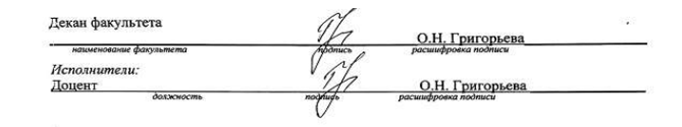 Раздел 1. Перечень компетенций, с указанием этапов их формирования в процессе освоения дисциплиныРаздел 2. Типовые контрольные задания и иные материалы, необходимые для оценки планируемых результатов обучения по дисциплине (оценочные средства). Описание показателей и критериев оценивания компетенций, описание шкал оцениванияБлок АА.0 Фонд тестовых заданий по дисциплине, разработанный и утвержденный в соответствии с Положением.Раздел 1. Выразительное чтение как художественная деятельность1 ……— искусство воссоздания в живом слове чувств и мыслей, которыми насыщено художественное произведение; искусство выражения личного отношения исполнителя к исполняемому им произведению, искусство осуществления воли исполнителя, его намерения, которое изливается в словодействии. а) выразительное чтение 2) точное чтение 3) беглое чтение.2 ……— способность воспринимать звуки разной степени громкости и силы.1) физический слух2) фонематический слух3) звуковысотный слух.3. …  — способность различать и воссоздавать все речевые звуки в соответствии с требованиями фонетической системы данного языка.1) фонематический слух 2) физический слух3) звуковысотный слух.4. … — способность ощущать и воссоздавать мелодичность (мелодику) речи, характер интонации, чувство темпа и ритма.1) звуковысотный слух2) физический слух3) фонематический слух.5. Укажите три взаимосвязанные компонента интонации, составляющие основу декламационного искусства, сущность которого состоит в умении «рисовать интонацией». 1) техника речи2) логика чтения3) стилистическая правильность4) эмоционально-образная выразительность.6……. – окраска голоса, обусловленная, с одной стороны, индивидуальным строением речевого аппарата (главным образом характером обертонов, образующихся в резонаторах), а с другой — эмоциональноволевым содержанием речи, отражением в ее звучании чувств и намерений говорящего. 1) тембр голоса2) подвижность голоса3) полетность голоса4) благозвучность голоса.7…… - гибкость голоса, способность без усилий и напряжения меняться по силе, высоте и тембру; в какой-то мере подвижность голоса обеспечивает и легкость изменения темпа речи. 1) подвижность голоса2) тембр голоса3) полетность голоса4) благозвучность голоса.8…… - чистота голоса, его звучания, отсутствие неприятных призвуков (хрипоты, сипения, гнусавости и т. п.) 1) благозвучность голоса2) подвижность голоса3) тембр голоса 4) полетность голоса9….. - способность голоса «заполнять» то пространство, где он звучит, обеспечивать его хорошую слышимость.1) полетность голоса2) подвижность голоса3) тембр голоса4) благозвучность голоса.10. ……. - отчетливость и правильность произношения отдельных звуков — основа четкости, механической понятности речи. 1) дикция 2) тембр голоса3) эмфаза.11. ….. - усиление эмоциональной насыщенности речи. 1) цезура 2) эмфаза3) лейма.12…… - паузы в конце стихов (стихотворных строк).1) лейма 2) цезура3) межстиховые паузы.13. ….. - пауза, расчленяющая стихотворную строку на две (реже — на три) части. 1) цезура2) лейма3) межстиховые паузы.14. …. - пауза, которую можно заполнить слогом, не разрушающим ритма: 1) межстиховые паузы 2) лейма 3) цезура.15. ……обрамляют инверсивные слова и этим выделяют, подчеркивают их.1) межстиховые паузы 2) лейма3) инверсивные паузы.Раздел 2. Средства выразительности устной речи1. Выберите правильные варианты: 1) работе над выразительным чтением должен предшествовать поверхностный анализ художественного произведения; 2) обязательно должен демонстрироваться образец выразительного чтения произведения; 3) работа над выразительностью чтения должна опираться на воссоздающее воображение обучаемых; 4) желательно, чтобы только учитель читал вслух произведение.2. Выделите фразу, в которой встречается аллитерация а) «На дворе – трава, на траве – дрова» б) «Без труда не вынешь и рыбку из пруда» в) «Ученье – свет, а неученье – тьма» г) «Труд человека кормит, а лень портит» 3. Выделите текст, при создании которого поэтом К. Д. Бальмонтом для придания произведению особой художественной выразительности было использовано фонетическое речевое средство (аллитерация), – … а) «Я не знаю мудрости, годной для других, / Только мимолетности я влагаю в стих» б) «У моря ночью, у моря ночью / Темно и страшно. Хрустит песок» в) «Полночной порою в болотной глуши / Чуть слышно, бесшумно, шуршат камыши» г) «Но месяц печальный безмолвно поник. / Не знает. Склоняет все ниже свой лик» 4. Выделите строки из басни И. А. Крылова «Лебедь, Щука и Рак», в которых верно поставлены основные логические ударения: а) «Когда в товарищах согласья нет, На лад их дело не пойдет» б) «Когда в товарищах согласья нет, На лад их дело не пойдет» в) «Когда в товарищах согласья нет, На лад их дело не пойдет» г) «Когда в товарищах согласья нет, На лад их дело не пойдет» 5. Выделите строки из стихотворения С.А. Есенина, в которых верно поставлено основное логическое ударение: а) «Белая береза / Под моим окном…» б) «Белая береза / Под моим окном…» в) «Белая береза / Под моим окном…» г) «Белая береза / Под моим окном…» 6. Выделите строки из стихотворения С.А. Есенина, в которых верно поставлены логические и ритмические паузы: а) «И /стоит береза // В сонной тишине… б) «И стоит береза // В сонной // тишине… в) «И стоит береза // В / сонной тишине… г) «И стоит береза // В сонной тишине… 7. Выделите строки из басни И. А. Крылова «Лебедь, Щука и Рак», в которых верно обозначены логические и ритмические паузы: а) «Когда / в товарищах согласья нет, // На лад / их дело не пойдет» б) «Когда в товарищах / согласья нет, // На лад их дело не / пойдет» в) «Когда в товарищах / согласья // нет, // На лад их дело // не пойдет» г) «Когда в товарищах // согласья / нет, // На лад их дело // не пойдет» 8. Укажите вариант фразы из произведения древнегреческого поэта Гесиода, в котором верно поставлены логические паузы: а) «Друзей // то и дело менять // не годится» б) «Друзей то и дело менять // не годится» в) «Друзей то и дело // менять // не годится» г) «Друзей // то и дело менять не годится» 9. Укажите вариант тексты (пословицы), в котором верно расставлены логические паузы: а) «Без труда // не вынешь и рыбку из пруда» б) «Без труда не вынешь // и рыбку из пруда»в) «Без труда не вынешь и рыбку // из пруда» г) «Без труда не // вынешь и рыбку из пруда» 10. Укажите вариант текста (пословицы), в котором верно расставлены логические паузы: а) «Труд человека // кормит, а / лень портит» б) «Труд человека кормит, // а лень портит» в) «Труд / человека кормит, // а лень портит» г) «Труд человека / кормит, // а лень / портит» 11. Согласно терминологии К.С. Станиславского, конечная цель, которую ставит перед собой исполнитель, готовясь к выразительному чтению произведения, называется… а) подтекст б) идея в) сверхзадача г) сопереживание.12. По мнению К. С. Станиславского, в процессе выразительного чтения … а) невозможно вызвать чувства приказом или просьбой, они поддаются воздействию только через так называемые «манки» б) исполнитель должен уметь имитировать различные человеческие чувства в) исполнитель не должен стремиться к передаче каких-либо чувств или эмоций г) главная задача читающего состоит в том, чтобы донести до слушателей определенную информацию, игнорируя их эмоции.13. Отметить высказывание, которое считаете неверныма) Выразительное чтение учителя и художественная декламация исполнителя на сцене – понятия тождественные. б) Искусство декламации нельзя смешивать с игрой актера, звучание речи которого и ее характер обусловлены сценической игрой. в) В процессе школьного обучения все учащиеся должны овладеть навыками выразительного чтения художественных текстов. г) Попытки построить занятия по выразительному чтению в школе на основе системы актерского искусства являются неуместными и вредными.14. Выделите среди приведенных ниже высказываний то, которое считаете неверным. Для того, чтобы создать на уроке выразительного чтения атмосферу, которая бы предоставила младшим школьникам возможность почувствовать эмоции автора, педагог… а) может перед чтением текста убедительно и интересно рассказать о писателе (поэте), об обстоятельствах, при которых создавалось произведение б) должен мастерски прочитать текст в) должен после первого прочтения вызвать школьникам на живой обмен мнениями по поводу прозвучавшего текста г) может предложить детям самостоятельно прочитать произведение и ни в коем случае не читать его школьникам вслух.15. Интонация – это… а) повышение или понижение голоса при чтении текста б) сочетание темпа речи, силы, высоты и тембра голоса в) расстановка логических пауз и ударений г) дикционная четкость и орфоэпическая грамотность произношенияРаздел  3. Подготовка к исполнению литературных произведений1. Выразительное чтение педагогом литературных произведений в первую очередь способствует1) развитию эмоциональной сферы и культуры чувств младших школьников 2) приобретению младшими школьниками теоретико-литературных знаний 3) развитию логического мышления младших школьников4) приобретению младшими школьниками навыков запоминания связных текстов 2. Выразительное чтение художественных текстов, прежде всего, создает благоприятные условия для ___________________ детей дошкольного возраста и младших школьников1) формирования эстетических вкусов 2) интеллектуального развития 3) совершенствования навыков письма4) развития памяти и внимания.3. Выразительное чтение литературных текстов является эффективным средством1) формирования грамотной устной и письменной речи младших школьников 2) эстетического воспитания и духовного обогащения младших школьников 3) обучения младших школьников анализу художественных произведений 4) закреплению в сознании младших школьников специальных знаний из области теории литературы.4. Восприятие выразительного чтения педагога в первую очередь способствует развитию у детей дошкольного возраста и младших школьников навыка __________________ 1) говорения2) чтения3) слушания4) письма.5. Выразительное чтение литературного произведения требует ____________ 1) медленного темпа исполнения всего текста2) быстрого темпа, который должен сохраняться на протяжение чтения всего текста3) быстрого темпа исполнения всего текста4) смены темпа речи в зависимости от содержания конкретных фрагментов текста.6. Сущность воссоздающего воображения состоит в том, чтобы, внимательно вчитавшись с текст или отрывок из него, ___________________________ 1) хорошо понять смысл прочитанного2) детально представить картину, нарисованную автором текста отдельными штрихами3) четко представить картину (портрет, пейзаж и др.), детально выписанную автором произведения4) представить ситуацию, которая побудила писателя или поэта создать конкретное произведение 7. Умение детально представить картину, нарисованную в художественном тексте отдельными штрихами, предполагает наличие у чтеца (педагога) хорошо развитогоа) логического мышленияб) речевого слухав) интеллектаг) творческого воображения.8. Разновидность звукописи, повтор одного или нескольких гласных звуков в одном или нескольких стихах, – … Например: Оттоль сорвался раз обвал… (А. С. Пушкин)1) антитеза2) анафора3) аллитерация4) ассонанс.9. Разновидность звукописи, повтор одного или нескольких одинаковых или близких по звучанию согласных звуков, – … Например: Свищет ветер, серебряный ветер В шелковом шелесте снежного шума… (С. А. Есенин) 1) антитеза 2) анафора 3) аллитерация 4) ассонанс.10. Разновидность звукописи, повтор одного или нескольких одинаковых или близких по звучанию фонетических сочетаний, – Например: Я вольный ветер, я вечно вею, Волную волны, ласкаю ивы… (К. Бальмонт) 1) аллитерация 2) эллипс 3) инверсия 4) ассонанс.11. Фонетическое речевое средство, способствующее усилению изобразительных свойств текста (прежде всего – поэтического) и придающего произведению особую художественную выразительность, – 1) звукопись 2) гипербола 3) метафора 4) инверсия.12. Фонетическое речевое средство, помогающие сделать произведение более экспрессивным, создать слуховые образы (например, передать шум дождя, свист ветра и др.) 1) инверсия 2) антитеза 3) звукопись 4) эллипс13. Прием речевой выразительности, в основе которого лежит повтор в нескольких расположенных рядом словах одного или нескольких согласных звуков, – … Например: Мело, мело по всей земле / Во все пределы. Свеча горела на столе, / Свеча горела (Б. Л. Пастернак) 1) ассонанс 2) антитеза 3) аллитерация 4) эллипс 14. Выделите текст, при создании которого поэтом для придания произведению особой художественной выразительности было использовано фонетическое речевое средство (звукопись), – … 1) «Грохочет эхо по горам, / Как гром гремящий по громам…» (Г. Р. Державин) 2) «Побледневшие звезды дрожали / Трепетала листва тополей…» ( В. Я. Брюсов) 3) «И в сердце – первая любовь / Жива – к единственной на свете» (Б. Л.. Пастернак) 4) «И с каждою весной я расцветаю вновь. / Желания кипят – я снова счастлив, молод…» (А. С. Пушкин) 15. Отметьте строки из поэтического текста, при написании которых поэтом было использовано для создания определенного эмоционального настроения фонетическое изобразительное средство (ассонанс)1) «Река времен в своем стремленье / Уносит все дела людей И топит к пропасти забвенья / Народы, царства и царей» (Г.Р.Державин) 2) « И слава лебедью плыла / Сквозь золотистый дым, А ты, любовь, всегда была / Отчаяньем моим» (А.А. Ахматова) 3) «Уж не жду от жизни ничего я / И не жаль мне прошлого ничуть. Я ищу свободы и покоя! / Я б хотел забыться и заснуть!» (М.Ю. Лермонтов) 4) «Мело, мело по всей земле / Во все пределы. Свеча горела на столе, / Свеча горела» (Б.Л. Пастернак)Раздел 4 . Основы составления сценариев спектаклей, утренников для детей разных возрастных групп1. Истолкование чтецом смысла художественного произведения, творческое раскрытие исполнителем его идейного содержания, – …а) анализ б) интерпретация в) истолкование г) объяснение2. Цель ______________ паузы – обострить внимание слушателей на определенных словах художественного текста, создать определенное эмоциональное состояниеа) межстиховой б) ритмической в) психологической г) межсловесной3. Начальный этап подготовки чтеца (педагога) к выразительному чтению художественного произведения:а) аналитическая работа (разбор текста, анализ его идейного содержания, выявление основных художественных особенностей)б) определение исполнительских задач, составление ппартитурыв) неоднократное перечитывание текста вслух, тренировка в декламацииг) чтение и восприятие текста, даже хорошо знакомого, призванное вызвать эмоциональный отклик4. Выразительное чтение – это _________________________________а) очень громкое произнесение вслух любого художественного текста (прозаического или поэтического)б) выражение личного отношения чтеца к читаемому им тексту, передача исполнителем слушателям тех мыслей и эмоций, которыми глубоко проникся он самв) чтение художественного текста, в которое исполнитель вкладывает как можно больше чувств и эмоций, стремясь поразить слушателей своим мастерствомг) воссоздание в «живом слове» чувств и мыслей, которыми насыщено художественное произведение5. Главная цель педагога состоит в том, чтобы в процессе выразительного чтенияа) громко и четко произносить отдельные слова, составляющие «языковую ткань» художественного текстаб) естественно, непринужденно и ненавязчиво выразить свое отношение к автору и исполняемому художественному произведениюв) продемонстрировать свое умение медленно читать художественный текст и постоянно менять интонациюг) «донести» до юных слушателей мысли и чувства, которые вложил в художественное произведение его автор6. Среди приведенных ниже высказываний выделите те, которые могут считаться вернымиа) В процессе выразительного чтения художественного текста педагог должен вызвать у детей сопереживание, помочь им верно понять автора, постичь его чувства.б) В процессе выразительного чтения художественного текста педагог не должен обращать внимание на детей и учитывать их эмоциональную реакцию.в) Воспроизведение художественного произведения предполагает постоянную ориентацию педагога на возрастные особенности аудитории, учет психологических особенностей детей, для которых читается текст.г) Выразительно чтение не может являться односторонним актом: в процессе словесногодействия педагог должен привлекать к «сотворчеству» детей, активно воздействия на их разум ичувства.7. Среди приведенных ниже высказываний выделите те, которые могут считаться вернымиа) В ходе выразительного чтения текста педагогом должны приниматься во внимание тематика и своеобразие идейного содержания произведения.б) Специфика выразительного чтения педагога состоит в умении искренне и доходчиво преподнести слушателям раздумья, чувства, переживания и настроения автора литературного произведения.в) В ходе выразительного чтения произведения педагог не должен стремиться к тому, чтобы вызвать у детей соответствующую реакцию на чувства и настроения автора, которыми проникнут художественный текст.г) Выразительно чтение позволяет педагогу возбуждать и поддерживать интерес младших школьников к изучаемым произведениям.8. Выделите среди приведенных ниже высказываний те, которые могут считаться верными.а) В процессе выразительного чтения литературного текста педагог не должен выражать свое личное отношение к произведению, которое им исполняется.б) Исполнение художественного произведения – одна из форм самовыражения его чтеца (педагога), самораскрытия его духовного облика.в) Выразительное чтение литературного произведения не предполагает специальной подготовки: перед тем, как текст будет прочитан вслух, педагогу достаточно прочитать его один раз «про себя».г) Выразительное чтение литературного произведения требует его основательного анализа и специальной подготовки.9. Выделите среди приведенных ниже высказываний те, которые могут считаться вернымиа) Обучение младших школьников выразительному чтению художественных текстов содействует развитию их творческих способностей.б) Выразительное чтение художественных текстов способствует эстетическому и нравственному воспитанию младших школьников.в) Обучение младших школьников выразительному чтению художественных текстов способствует развитию их интеллекта.г) Выразительное чтение художественных текстов не оказывает влияния на формирование личности младших школьников.10. Педагог-чтец должен…а) знать орфоэпические нормы литературного языкаб) уметь вызывать у младших школьников соответствующие реакции на мысли и чувства, которые выразил автор литературного произведенияв) добиваться того, чтобы все младшие школьники читали все литературные произведения громко, быстро и с пафосомг) оценивать реальные возможности каждого из учащихся в приобретении навыков осмысленного и прочувствованного чтенияА.1 Вопросы для опросаРаздел 1. Выразительное чтение как художественная деятельность- Назовите функции физиологического и речевого дыхания.- Какими возможностями обладает слово?- Какова главная задача актера (чтеца)?- Что может помочь актеру (чтецу) решить эту задачу?Раздел 2. Средства выразительности устной речи- Каково значение знаков препинания в искусстве словесного действия?- Какие цели преследуются при изучении интонирования знаков препинания?- Какие знаки препинания особенно развивают модуляцию голоса?- Что вы знаете об интонировании вопросительного и восклицательного знаков препинания?- Почему необходимо владение приемом «многоколенного квакания»?- Чем характерны интонации знаков: двоеточия, точки с запятой, многоточия?- Почему особенно следует тренировать интонации таких знаков препинания, как запятая и точка?- Что характерно для мелодики русской речи: повествовательного предложения; интонации утверждения; модуляции ударного слова в предложении?- Что значит «прогрессивная последовательность» и «вершинная позиция» слов в русской речи?- В каком тоне рекомендуется начинать говорить?-Что тренирует прием «тататирования»?- Каково значение перспективы речи в словесном действии?- Что вы знаете о гигиене голоса?-  Каким образом надо строить каждодневную голосоречевую разминку?Раздел  3. Подготовка к исполнению литературных произведенийОхарактеризуйте каждый этап содержания работы по подготовке чтеца к выразительному чтению произведения:
1) знакомство с текстом произведения и его автором, обоснование выбора текста для исполнения;
2) предварительное выявление основного замысла автора и главной задачи исполнения;
3) определение композиции произведения, его смысловых частей;
4) выяснение основных черт характеров, взаимоотношений, мотивов поведения и намерений героев;
5) анализ отношения автора к изображенной им действительности;
6) разработка «киноленты» видений;
7) пробуждение собственного верного и активного отношения к изображенному;
8) раскрытие подтекста и поиски средств его передачи (создание «образа рассказчика»);
9) определение конкретного намерения (словесного действия) и его воплощение в чтении.Раздел 4 . Основы составления сценариев спектаклей, утренников для детей разных возрастных групп- Перечислите основные формы организации театрализованной деятельности с детьми разных возрастных групп.-   Назовите типы театральных занятий с детьми разных возрастных групп.- Каковы композиционные особенности написания сценария для детей разных возрастных групп?- Каковы особенности построения завязки сюжета?- В чем заключено развитие действия: принципы, структура, динамика?- Охарактеризуйте процесс создания  литературного сценария: основные элементы литературного сценария, сюжетное построение литературного сценария, особенности создания литературного сценария.А.2 Вопросы для практических (семинарских) занятийТема 2: Речевые средства выразительности1. Средства речевой выразительности: интонация, логические ударения, паузы, темп, высота и сила голоса.2. Неязыковые средства выразительной устной речиТема 3: Выразительное чтение детских литературных произведений разных жанров1. Подготовка текста к выразительному чтению. 2.Формирование критерия оценка качества чтения. 3.Особенности чтения рассказов, сказок, стихотворений, басен.Тема 4: Подготовка детей к исполнению роли1. Праздник как форма организации досуга. 2. Виды праздников, особенности их организации. 3.Творческая направленность деятельности детей в подвижных играхБлок ББ.1 Письменные практические заданияРаздел 1. Выразительное чтение как художественная деятельностьРешите педагогическую задачу. Вам необходимо организовать выставку на тему «Какую книжку следует покупать детям». Предложите на этой выставке списки книжек для детей разного возраста. Разработайте советы родителям. Вопросы:Как бы Вы организовали такую выставку?Какие советы Вы дали бы родителям?Какую работу Вы бы провели с родителями, чтобы научить их работать с книжкой?Раздел  2. Средства выразительности устной речи1. Продолжите фразы: - Правильность речи - это …- Выразительность речи усиливает …- Благозвучие речи предполагает …2. Укажите основные условия выразительности речи. 3. Подготовьте памятку "Работа над выразительным чтением текста". 4. Опишите организацию техники речи. 5. Укажите основные типы дыхания.Раздел  3. Подготовка к исполнению литературных произведений1. Объясните значения следующих понятий: - Голосообразование – это …- Характеристика голоса предполагает  …- Высота голоса зависит от …- Тембр является …- Атака звука - это ..- Гигиена голоса включает в себя …2. Дайте определение дикции. 3. Приведите примеры упражнений артикуляционной гимнастики.4. Опишите алгоритм работы над скороговорками.5. Опишите особенности сценического произношения. 6. Перечислите приемы работы над дикцией.Раздел 4 . Основы составления сценариев спектаклей, утренников для детей разных возрастных группБлок СС.0 Формулировки заданий творческого уровня, позволяющие оценивать и диагностировать умения, интегрировать знания различных областей, аргументировать собственную точку зрения.Раздел 1. Выразительное чтение как художественная деятельностьОтобрать русскую народную сказку. Определить ее предназначение в соответствии СанПин (книжная полиграфия) и возрастом детей.Прочитать текст.Определить возрастную категорию детей, на которую рассчитано данное литературное произведение.Определить программное содержание, цель и задачи.Расставить ударение.Определить паузы логические и психологические.Определить темп и ритм речи.Провести анализ литературного произведенияРазработать беседу по тексту (включая аннотацию книги).Раздел  2. Средства выразительности устной речи1. Подберите речевой (звуковой) материал для демонстрации умений регулировать интенсивность и длительность выдоха. Объясните, для каких фонетических элементов устной речи особенно значима правильная регуляция выдоха.2. Объясните взаимосвязь работы над речевым дыханием с другими видами работы над произношением.3. Какую роль играют акустические изменения голоса в процессе устной речи. Ответ подтвердите примерами.4. Подберите дидактический материал для работы над голосом. 5. Дайте классификацию гласных звуков по ряду, подъему языка, участию в артикуляции губ. Назовите основные отличия гласных 24 звуков от согласных. Как учитываются особенности звукопроизношения гласных в работе над произношением? Раздел  3. Подготовка к исполнению литературных произведенийСоставьте обзор литературных источников, глоссарий по теме: (Техника речи, Средства логической и эмоционально-образной выразительности, Исполнительский анализ художественного произведения, Искусство чтения,Раздел 4 . Основы составления сценариев спектаклей, утренников для детей разных возрастных групп1.Составьте сценарий литературного досуга с детьми старшего дошкольного возраста. 2.Составьте сценарий кукольного спектакля (на ширме) по сказке (по выбору студента).3.Составьте сценарий кукольного спектакля (на фланелеграфе) по сказке (по выбору студента). 4.Составьте сценарий кукольного спектакля (на столе) по сказке (по выбору студента).5.Составьте сценарий спектакля (по выбору студента). 6.Составьте сценарий спектакля с использованием ростовых кукол (по выбору студента). 7.Составьте «исполнительскую партитуру» художественного произведения (потешки, стихотворения, рассказа, басни, сказки) для чтения детям. Возраст по выбору студента.Блок DВопросы к зачету1. Выразительное чтение как художественная деятельность. 2. Основные принципы выразительного чтения. 3. Соблюдение норм русского литературного языка при обучении выразительному чтению. 4. Правильность и чистота речи как необходимые качества выразительного чтения. 5. Богатство и точность речи – важные качества выразительного чтения.6. Соблюдение точности речи. Виды речевых и коммуникативных ошибок, связанных с нарушением точности речи, причины их появления. 7. Выразительность речи. Условия и средства создания выразительности. Средства выразительности устной речи. 8. Типичные логические ошибки и пути их устранения при обучении выразительному чтению. 9. Владение голосом, дикция как важное условие выразительного чтения. 10. Техника речи. Речевые средства выразительности. Функции интонации. Неязыковые средства выразительности. 11. Специфика литературоведческого анализа. Анализ литературного (эпического, лирического) текста. 12. Методика подготовки и выразительного исполнения литературного (эпического) текста. 13. Подготовка к выразительному исполнению литературных произведений разных жанров. 14. Выразительное чтение детских литературных произведений разных жанров. Формирование выразительности речи дошкольников. 15. Подготовка к выразительному исполнению эпических произведений.16. Подготовка к выразительному исполнению фольклорных произведений. 17. Подготовка к выразительному исполнению басен. 18. Подготовка к выразительному исполнению лирических произведений. 19. Исполнительский анализ произведения.20. Основы составления сценариев спектаклей, утренников для детей разных возрастных групп. 21. Инсценирование. Выбор произведения для инсценирования. Подготовка детей к исполнению роли. 22. Технологии работы с куклами. 23. Специфика понимания текстов различного характера. Выразительное чтение как деятельность. Этапы работы с текстом в процессе осмысления читаемого. 24. Умение понимать (интерпретировать) и создавать тексты (высказывания) как необходимые условия выразительного чтения. Процесс восприятие текста (высказывания). 25. Владение голосом, дикция как важное условие эффективности выразительной речи. 26. Упражнения по работе над дикцией. 27. Упражнения на развитие речевого слуха. 28. Упражнения на развитие интонационной выразительности. 29. Упражнения на речевое дыхание. 30. Упражнения на регулирование силы голоса.Критерии оценивания устного ответа: – оценка «отлично» выставляется, если студент не только глубоко и прочно усвоил весь программный материал, но и проявил знания, выходящие за его пределы, почерпнутые из дополнительных источников (учебная литература, научно-популярная литература, научные статьи и монографии, сборники научных трудов и интернет-ресурсы и т. п.); умеет самостоятельно обобщать программный материал, не допуская ошибок, проанализировать его с точки зрения различных школ и взглядов; увязывает знания с практикой; приводит примеры, демонстрирующие глубокое понимание материала или проблемы; – оценка «хорошо» выставляется, если студент твердо знает программный материал, грамотно и последовательно его излагает, увязывает с практикой, не допуская существенных неточностей в ответе на вопросы; – оценка «удовлетворительно» выставляется, если студент усвоил только основной программный материал, но не знает отдельных положений, в ответе допускает неточности, недостаточно правильные формулировки, нарушает последовательность в изложении программного материала; – оценка «неудовлетворительно» выставляется, если студент не знает значительной части основного программного материала, в ответе допускает существенные ошибки, неправильные формулировки.Критерии оценивания тестовых заданий:85% – 100% правильных ответов – «отлично»;66% – 84% правильных ответов – «хорошо»;50% – 65% правильных ответов – «удовлетворительно»;менее 50% правильных ответов – «неудовлетворительно».При подведении итогов по выполненной работе рекомендуется проанализировать допущенные ошибки, прокомментировать имеющиеся в тестах неправильные ответы.Критерии оценивания письменной работы студентовДля определения фактических оценок по каждому заданию выставляются следующие оценки: - оценка «отлично» выставляется, если студент демонстрирует полный и правильный ответ, изложенный в определенной логической  последовательности; если студент свободно  оперирует лингвистическими   законами;  анализирует языковые и правовые явления, используя различные источники информации; делает творчески обоснованные выводы. Допускается одна-две несущественные ошибки;- оценка «хорошо» выставляется, если студент демонстрирует полный и правильный ответ, изложенный в определенной  логической  последовательности; если студент умеет оперировать  лингвистическими   законами;  анализирует языковые и правовые явления;  делает обоснованные выводы. Допускаются одна-две ошибки;- оценка «удовлетворительно» выставляется, если студент демонстрирует частично  правильный и неполный ответ; нарушена логика ответа; если студент знает лингвистические законы, но оперирует ими слабо;-  оценка «неудовлетворительно» выставляется, если ответы  односложные  «да»,  «нет»; аргументация отсутствует либо ошибочны ее основные положения; большинство важных фактов отсутствует, выводы не делаются.Критерии оценивания комплексных практических заданий (5 заданий).- оценка «отлично»  выставляется студенту, если задания выполнены полностью, в представленном решении обоснованно получен правильный ответ;- оценка «хорошо»  выставляется, если задания выполнены полностью, но нет достаточного обоснования или при верном решении допущена ошибка, не влияющая на правильную последовательность рассуждений, и, возможно, приведшая к неверному ответу;- оценка «удовлетворительно» выставляется, если задания выполнены частично, нет достаточного обоснования или при выполнении  допущены ошибки, влияющие на правильную последовательность рассуждений, и, приведшие к неверному ответу;- оценка «неудовлетворительно» выставляется, если все задания не выполнены или выполнены неверно.Критерии оценивания ответов на вопросы текущего контроля:- оценка «зачтено» выставляется обучающемуся, если вопрос раскрыт, во время дискуссии высказывается собственная точка зрения на обсуждаемую проблему, демонстрируется способность аргументировать доказываемые положения и выводы.- оценка «не зачтено» выставляется, если обучающийся не способен доказать и аргументировать собственную точку зрения по вопросу, не способен ссылаться на мнения ведущих специалистов по обсуждаемой проблеме.Рекомендации к компонентному составу оценочных материаловРаздел 3. Методические материалы, определяющие процедуры оценивания знаний, умений, навыков и (или) опыта деятельности, характеризующих этапы формирования компетенцийОсновными этапами формирования компетенций по дисциплине при изучении студентами дисциплины являются последовательное изучение содержательно связанных между собой разделов. В целом по дисциплине оценка «зачтено» ставится в следующих случаях:-  обучаемый демонстрирует самостоятельность в применении знаний, умений и навыков к решению учебных заданий в полном соответствии с образцом, данным преподавателем, по заданиям, решение которых было показано преподавателем, следует считать, что компетенция сформирована, но ее уровень недостаточно высок. - обучаемый способен  продемонстрировать самостоятельное применение знаний, умений и навыков при решении заданий, аналогичных тем, которые представлял преподаватель при потенциальном формировании компетенции, подтверждает наличие сформированной компетенции, причем на более высоком уровне. Наличие сформированной компетенции на повышенном уровне самостоятельности со стороны обучаемого при ее практической демонстрации в ходе решения аналогичных заданий следует оценивать как положительное и устойчиво закрепленное в практическом навыке.- обучаемый демонстрирует способность к полной самостоятельности (допускаются консультации с преподавателем по сопутствующим вопросам) в выборе способа решения неизвестных или нестандартных заданий в рамках учебной дисциплины с использованием знаний, умений и навыков, полученных как в ходе освоения данной учебной дисциплины, так и смежных дисциплин, следует считать компетенцию сформированной на высоком уровне.Оценка «незачтено» ставится при неспособности обучаемого самостоятельно продемонстрировать наличие знаний при решении заданий, которые были представлены преподавателем вместе с образцом их решения, отсутствие самостоятельности в применении умения к использованию методов освоения учебной дисциплины и неспособность самостоятельно проявить навык повторения решения поставленной задачи по стандартному образцу свидетельствуют об отсутствии сформированной компетенции. Отсутствие подтверждения наличия сформированности компетенции свидетельствует об отрицательных результатах освоения учебной дисциплины. При оценивании результатов обучения: знания, умения, навыки и/или опыта деятельности (владения) в процессе формирования заявленных компетенций используются различные формы оценочных средств текущего, рубежного и итогового контроля (промежуточной аттестации). Таблица  - Формы оценочных средств Код и наименование формируемых компетенцийКод и наименование индикатора достижения компетенцииПланируемые результаты обучения по дисциплине, характеризующие этапы формирования компетенций Виды оценочных средств по уровню сложности/шифр раздела в данном документеПК*-2 Способен к созданию условий личностного развития ребенка, открывающих возможности его позитивной социализации, развития  инициативы и творческих способностей в соответствующих возрасту видах деятельностиПК*-2-В-1 Выбирает формы, средства, технологии организации образовательного процесса в условиях дошкольного образования в соответствии с решением задач личностного развития ребенкаПК*-2-В-2 В соответствии с возрастными особенностями организует виды деятельности дошкольников, открывающие возможности для их позитивной социализации, развития инициативы и творческих способностейЗнать:особенности, содержание и способы организации образовательного процесса в условиях дошкольного образования в соответствии с решением задач личностного развития ребенка;сущностную характеристику личностного развития ребенка, открывающую возможности его позитивной социализации, развития  инициативы и творческих способностей в соответствующих возрасту видах деятельностиБлок A – задания репродуктивного уровняТестовые задания по лекционному материалу.Устное индивидуальное собеседование, опрос. Вопросы для практических (семинарских) занятийПК*-2 Способен к созданию условий личностного развития ребенка, открывающих возможности его позитивной социализации, развития  инициативы и творческих способностей в соответствующих возрасту видах деятельностиПК*-2-В-1 Выбирает формы, средства, технологии организации образовательного процесса в условиях дошкольного образования в соответствии с решением задач личностного развития ребенкаПК*-2-В-2 В соответствии с возрастными особенностями организует виды деятельности дошкольников, открывающие возможности для их позитивной социализации, развития инициативы и творческих способностейУметь:организовывать разные виды деятельности дошкольников  в соответствии с возрастными особенностями  детей, открывающие возможности для их позитивной социализации, развития инициативы и творческих способностейБлок B – задания реконструктивного уровня.Письменные контрольные заданияПК*-2 Способен к созданию условий личностного развития ребенка, открывающих возможности его позитивной социализации, развития  инициативы и творческих способностей в соответствующих возрасту видах деятельностиВладеть:умениями выбирать формы, средства, технологии организации образовательного процесса в условиях дошкольного образования в соответствии с решением задач личностного развития ребенкаБлок C – задания практико-ориентированного и/или исследовательского уровня.Комплексные контрольные заданияФормы контроляВиды контроля Состав оценочных материаловСостав оценочных материаловФормы контроляВиды контроля Для обучающегосяДля экзаменатораПромежуточная аттестация – итоговый контроль по дисциплинеЗачет, экзаменВопросы к зачету, экзаменуКритерии оценивания представлены в методических указаниях по освоению дисциплиныТекущий контроль - контроль самостоятельной работы студентовТестированиеБланк с тестовыми заданиями (в случае бланковой формы тестирования) и инструкция по заполнению.Доступ к тесту в системе компьютерного тестирования  и инструкции по работе в системе.Банк тестовых заданийИнструкция по обработке результатовТекущий контроль - контроль самостоятельной работы студентовПисьменные работыЗадания для письменной работыКритерии оценивания представлены в методических указаниях по освоению дисциплиныТекущий контроль - контроль самостоятельной работы студентовУстное собеседование(опрос, дискуссия)Вопросы для собеседования и перечень дискуссионных тем представлены в методических указаниях к практическим занятиям (семинарским)Критерии оценивания представлены в методических указаниях по освоению дисциплиныТекущий контроль - контроль самостоятельной работы студентовКомплексные практические заданияЗадания для комплексного проверки знанийКритерии оценивания представлены в методических указаниях по освоению дисциплиныОценочные средстваКритерий для оценки «5»Критерий для оценки «4»Критерий для оценки «4»Критерий для оценки «4»Критерий для оценки «3»Критерий для оценки «2»Задания блока А.0Процент правильных ответов составляет 85% и болееПроцент правильных ответов составляет от 66% до 84% Процент правильных ответов составляет от 66% до 84% Процент правильных ответов составляет от 66% до 84% Процент правильных ответов составляет от 50% до 65%Процент правильных ответов составляет менее 50%Задания блока А.1продемонстрировано глубокое знание по теме практического занятия (семинара), полно излагает материал,  продемонстрировано отличное владение терминологией, проявлено умение убеждать с использованием логичных доводов, приводит  необходимые примеры не только из учебной литературы, но и самостоятельно составленныеформулирует полный правильный ответ на вопросы практического занятия (семинара) с соблюдением логики изложения материала, но допускает при ответеотдельные неточности, не имеющие принципиального характера, недостаточно четко и полно отвечает на уточняющие и дополнительные вопросыформулирует полный правильный ответ на вопросы практического занятия (семинара) с соблюдением логики изложения материала, но допускает при ответеотдельные неточности, не имеющие принципиального характера, недостаточно четко и полно отвечает на уточняющие и дополнительные вопросыформулирует полный правильный ответ на вопросы практического занятия (семинара) с соблюдением логики изложения материала, но допускает при ответеотдельные неточности, не имеющие принципиального характера, недостаточно четко и полно отвечает на уточняющие и дополнительные вопросыпродемонстрировал неполные знания, допускает ошибки и неточности при ответе на вопросы практического занятия (семинара), продемонстрировал неумение логически выстроить материал ответа и формулировать свою позицию по проблемным вопросам не способен сформулировать ответ по вопросам практического занятия (семинара); дает неверные, содержащие фактические ошибки ответы на вопросы практического занятия (семинара); не способен ответить на дополнительные и уточняющие вопросы.Неудовлетворительная оценка выставляется в случае отказа отвечать навопросы практического занятия (семинара)Задания блока Бдемонстрирует полный и правильный ответ, изложенный в определенной логической  последовательности; если студент свободно  оперирует лингвистическими   законами;  анализирует языковые и правовые явления, используя различные источники информации; делает творчески обоснованные выводы. Допускается одна-две несущественные ошибкидемонстрирует полный и правильный ответ, изложенный в определенной  логической  последовательности; если студент умеет оперировать  лингвистическими   законами;  анализирует языковые и правовые явления;  делает обоснованные выводы. Допускаются одна-две ошибкидемонстрирует полный и правильный ответ, изложенный в определенной  логической  последовательности; если студент умеет оперировать  лингвистическими   законами;  анализирует языковые и правовые явления;  делает обоснованные выводы. Допускаются одна-две ошибкидемонстрирует полный и правильный ответ, изложенный в определенной  логической  последовательности; если студент умеет оперировать  лингвистическими   законами;  анализирует языковые и правовые явления;  делает обоснованные выводы. Допускаются одна-две ошибкидемонстрирует частично  правильный и неполный ответ; нарушена логика ответа; если студент знает лингвистические законы, но оперирует ими слабоответы  односложные  «да»,  «нет»; аргументация отсутствует либо ошибочны ее основные положения; большинство важных фактов отсутствует, выводы не делаются.Задания блока С. (курсовая работа)в введении приводится обоснование выбора конкретной темы, полностью раскрыта актуальность её в научной отрасли, чётко определены грамотно поставлены задачи и цель курсовой работы. Основная часть работы демонстрирует большое количество прочитанных автором работ. В ней содержатся основные термины и они адекватно использованы. Критически прочитаны источники: вся необходимая информация проанализирована, вычленена, логически структурирована. Присутствуют выводы и грамотные обобщения. В заключении сделаны логичные выводы, а собственное отношение выражено чётко.  Автор курсовой работы грамотно демонстрирует осознание возможности применения исследуемых теорий, методов на практике.Приложение содержит цитаты и таблицы, иллюстрации и диаграммы: все необходимые материалы. Курсовая работа написана в стиле академического письма (использован научный стиль изложения материала). Автор адекватно применял терминологию, правильно оформил ссылки. Оформление работы соответствует требованиям стандарта, библиография, приложения оформлены на отличном уровне. Объём работы заключается в пределах от 20 до 30 страниц. введение содержит некоторую нечёткость формулировок. В основной её части не всегда проводится критический анализ, отсутствует авторское отношение к изученному материалу. В заключении неадекватно использована терминология, наблюдаются незначительные ошибки в стиле, многие цитаты грамотно оформлены. Допущены незначительные неточности в оформлении библиографии, приложений. введение содержит некоторую нечёткость формулировок. В основной её части не всегда проводится критический анализ, отсутствует авторское отношение к изученному материалу. В заключении неадекватно использована терминология, наблюдаются незначительные ошибки в стиле, многие цитаты грамотно оформлены. Допущены незначительные неточности в оформлении библиографии, приложений. введение содержит некоторую нечёткость формулировок. В основной её части не всегда проводится критический анализ, отсутствует авторское отношение к изученному материалу. В заключении неадекватно использована терминология, наблюдаются незначительные ошибки в стиле, многие цитаты грамотно оформлены. Допущены незначительные неточности в оформлении библиографии, приложений.в введении содержится лишь попытка обоснования выбора темы и актуальности, отсутствуют чёткие формулировки. Расплывчато определены задачи и цели. Основное содержание — пересказ чужих идей, нарушена логика изложения, автор попытался сформулировать выводы. В заключении автор попытался сделать обобщения, собственного отношения к работе практически не проявил. В приложении допущено несколько грубых ошибок. Не выдержан стиль требуемого академического письма по проекту в целом, часто неверно употребляются научные термины, ссылки оформлены неграмотно, наблюдается плагиат. введение не содержит обоснования темы, нет актуализации темы. Не обозначены и цели, задачи проекта. Скупое основное содержание указывает на недостаточное число прочитанной литературы. Внутренняя логика всего изложения проекта слабая. Нет критического осмысления прочитанного, как и собственного мнения. Нет обобщений, выводов. Заключение таковым не является. В нём не приведены грамотные выводы. Приложения либо вовсе нет, либо оно недостаточно. В работе наблюдается отсутствие ссылок, плагиат, не выдержан стиль, неадекватное использование терминологии. По оформлению наблюдается ряд недочётов: не соблюдены основные требования стандарта, а библиография с приложениями содержат много ошибок. Менее 20 страниц объём всей работы.Задания блока D (зачет)«зачтено» выставляется, если вопрос раскрыт, во время дискуссии высказывается собственная точка зрения на обсуждаемую проблему, демонстрируется способность аргументировать доказываемые положения и выводы.«зачтено» выставляется, если вопрос раскрыт, во время дискуссии высказывается собственная точка зрения на обсуждаемую проблему, демонстрируется способность аргументировать доказываемые положения и выводы.«зачтено» выставляется, если вопрос раскрыт, во время дискуссии высказывается собственная точка зрения на обсуждаемую проблему, демонстрируется способность аргументировать доказываемые положения и выводы.«зачтено» выставляется, если вопрос раскрыт, во время дискуссии высказывается собственная точка зрения на обсуждаемую проблему, демонстрируется способность аргументировать доказываемые положения и выводы.«зачтено» выставляется, если вопрос раскрыт, во время дискуссии высказывается собственная точка зрения на обсуждаемую проблему, демонстрируется способность аргументировать доказываемые положения и выводы.«не зачтено» выставляется, если не способен доказать и аргументировать собственную точку зрения по вопросу, не способен ссылаться на мнения ведущих специалистов по обсуждаемой проблеме.Задания блока D (экзамен)Оценки «отлично» выставляется, если студент продемонстрировал всестороннее систематическое и глубокое знание учебно-программного материала, умение свободно выполнять задания, предусмотренные программой, продемонстрировал взаимосвязь основных понятий дисциплины в их значение для приобретаемой профессии, привел практические примеры, иллюстрирующие понимание сути экзаменационных вопросов. Оценки «отлично» выставляется, если студент продемонстрировал всестороннее систематическое и глубокое знание учебно-программного материала, умение свободно выполнять задания, предусмотренные программой, продемонстрировал взаимосвязь основных понятий дисциплины в их значение для приобретаемой профессии, привел практические примеры, иллюстрирующие понимание сути экзаменационных вопросов. Оценка «хорошо» выставляется студенту, продемонстрировавшему полное знание учебно-программного материала, успешно выполнившему предусмотренные в программе задания, но не применивший в ответе примеры. Оценка «удовлетворительно» ставится студенту, продемонстрировавшему знание основного учебно-программного материала в объеме не менее ½ части необходимого уровня отличной оценки. Как правило, оценка «удовлетворительно» выставляется студентам, не способным применить примеры при ответе на экзаменационные вопросы, но обладающим необходимыми знаниями для устранения данных упущений под руководством преподавателя.Оценка «удовлетворительно» ставится студенту, продемонстрировавшему знание основного учебно-программного материала в объеме не менее ½ части необходимого уровня отличной оценки. Как правило, оценка «удовлетворительно» выставляется студентам, не способным применить примеры при ответе на экзаменационные вопросы, но обладающим необходимыми знаниями для устранения данных упущений под руководством преподавателя.Оценка «неудовлетворительно» выставляется студентам, продемонстрировавшим непонимание сути экзаменационных вопросов, обнаружившим значительные пробелы в знаниях основного учебно-программного материала, допустившим принципиальные ошибки в выполнении предусмотренных программой заданий.№п/пНаименованиеоценочногосредстваКраткая характеристика оценочного средстваПредставление оценочного средства в фонде1Практические задания и задачиРазличают задачи и задания:а)	репродуктивного уровня, позволяющие оценивать и диагностировать знание фактического материала (базовые понятия, алгоритмы, факты) и умение правильно использовать специальные термины и понятия, узнавание объектов изучения в рамках определенного раздела дисциплины;б)	реконструктивного уровня, позволяющие оценивать и диагностировать умения синтезировать, анализировать, обобщать фактический и теоретический материал с формулированием конкретных выводов, установлением причинно-следственных связей;в)	творческого уровня, позволяющие оценивать и диагностировать умения, интегрировать знания различных областей, аргументировать собственную точку зрения.Комплект задач и заданий2Собеседование (на практическом занятии)Средство контроля, организованное как специальная беседа преподавателя с обучающимся на темы, связанные с изучаемой дисциплиной, и рассчитанное на выяснение объема знаний обучающегося по определенному разделу, теме, проблеме и т.п. Рекомендуется для оценки знаний студентов.Вопросы по темам/разделам дисциплины3ТестСистема стандартизированных простых и комплексных заданий, позволяющая автоматизировать процедуру измерения уровня знаний, умений и владений обучающегося.Рекомендуется для оценки знаний, умений и владений студентов.Используется веб-приложение «Универсальная система тестирования  БГТИ». На тестирование отводится 60  минут. Каждый вариант тестовых заданий включает 40 вопросов. За каждый правильный  ответ на вопрос  дается 1 балл. Оценка «зачтено» выставляется студенту, если он набрал 50 % правильных ответов. Оценка «не зачтено» ставится, если студент набрал менее 50 % правильных ответов.Фонд тестовых заданий4Зачет (дифференцированный зачет)Средство, позволяющее оценить знания, умения и владения обучающегося по учебной дисциплине. Рекомендуется для оценки знаний, умений и владений студентов.С учетом результативностиРаботы студента может быть принято решение о признании студента освоившим отдельную часть или весь объем учебного предмета по итогам семестра и  проставлении в зачетную книжку студента – «зачтено».  Студент, не выполнивший минимальный объем учебной работы по дисциплине, не допускается к сдаче зачета.Зачет сдается в устной форме или в форме тестирования.Комплект теоретических вопросов и практических заданий (билетов) к зачету. 